Publicado en Sevilla el 23/01/2024 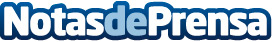 Univ. Sevilla y 13 socios lanzan 'VTSkills' para sostenibilidad en viticultura mediterráneaLa Universidad de Sevilla coordina "Vtskills", proyecto europeo para una viticultura más sostenible. El proyecto se desarrollará en 3 años y reúne academia, administración y empresa de cinco estados miembros para facilitar la adopción de prácticas de Agricultura Sostenible de Precisión. Formación, innovación y nuevas técnicas de transferencias de conocimiento serán la base de este proyecto para crear un currículo transnacional de ViticulturaDatos de contacto:Manuel Pérez RuizUniversidad de Sevilla. Smart Biosystems Laboratory954486480Nota de prensa publicada en: https://www.notasdeprensa.es/univ-sevilla-y-13-socios-lanzan-vtskills-para Categorias: Internacional Ecología Sostenibilidad Universidades http://www.notasdeprensa.es